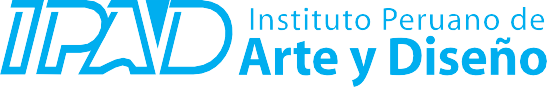 CURSO	:	ILLUSTRATOR 1 ONLINEDURACIÓN	:	32 Horas / (8 o 16 sesiones)PRE – REQUISITO	:	Ninguno SUMILLAEl curso Illustrator forma parte del área de formación especializada en diseño gráfico, es de carácter práctico y se orienta a preparar a los estudiantes para el manejo teórico-técnico de las diversas herramientas fundamentales de Adobe Illustrator y emplear sus funcionalidades en procesos orientados al diseño gráfico y medios digitales, logrando desarrollar habilidades orientadas al diseño gráfico y publicidad. Durante el desarrollo del curso el estudiante aprenderá el manejo de la interfaz general del programa, herramientas fundamentales de edición y dibujo vectorial, el desarrollo básico de piezas publicitarias y artísticas y procesos para la preparación de proyectos para imprenta o publicación digital; lo que permitirá al estudiante adquirir capacidad y criterio para la elaboración de proyectos con calidad profesional.REQUISITOS- Computadora de escritorio o laptop con cámara web.- Programa Adobe Illustrator instalado- Tener audífonos con micrófono (de preferencia inalámbricos - handsfree)- Buena conexión a internet.- Espacio libre de distracciones y ruidos.- Descargar e instalar ZOOM ( https://zoom.us/download )Informes e InscripcionesAv. Benavides 715, Miraflores Telf: 242-6890 / 242-6747arteydiseno@ipad.edu.peipad.peSESIONESCONTENIDO1INTRODUCCIÓN A ILLUSTRATOR• Introducción Adobe Illustrator• Entorno de trabajo• Mesas de Trabajo• H. Navegación básica• Gestión de ventanas• Vectores vs Píxeles• Guardar un proyecto2SELECCIÓN Y EDICIÓN DE FORMAS• Métodos de selección • Formas Geométricas• Trazos  y Rellenos• Copiar/Pegar/Duplicar/Pegar in situ• Bloquear/Desbloquear objetos• Girar• Grupos• Organizar• Aislar 3CREACIÓN DE FORMAS• H. creador de formas• Buscatrazos• Expandir (Trazos y rellenos)TrabajoCOMPOSICIÓN GEOMÉTRICA LINEAL: Vectorización de 5 símbolos o logotipos geométricos 4COLOR • Introducción al color• Proyectos RGB & CMYK• Pantone vs CMYK• Ventana y bibliotecas de Color• Ventana Muestras• Cuatricromía & Tintas planas • Color Global5HERRAMIENTAS DE DIBUJO I• H. Pluma• H. Lapiz• H. Tijera, borrador, cuchilla• H. Pintura interactiva6HERRAMIENTAS DE DIBUJO II• Ventana capas• Colocar imagen• Proceso de vectorización TrabajoCOLOREADO Y COMPOSICIÓN VECTORIAL: Vectorización de ilustración, creación de líneas y aplicación de color de un personaje. 7PINCELES CREATIVOS• Pinceles caligráficos• Pinceles de dispersión • Pinceles de Arte• Pinceles de cerda• Pinceles de motivo8MÁSCARAS Y RECORTES• ¿Cómo funciona una máscara?• Máscaras de imagen y vectoriales • ¿Cómo funciona una máscara compuesta?• Editar, soltar una máscara9FUENTES TIPOGRÁFICAS• Familias Tipográficas (Revisión básica)• Fuentes TTF/ OTF• Instalación de fuentes• Ventana caracter y párrafo• Texto sobre forma• Ceñir de Texto• Distorsión Tipográfica• Texto a contornosTrabajoPUBLICIDAD VECTORIAL: Aplicación de textos e imágenes para la elaboración de un proyecto publicitario10FUSIÓN Y DEGRADADOS• Tipo de degradados• H. Degradados• H. Fusión:    - Suavizar color   - Pasos especificados   -  Distancia especificada 11APARIENCIA Y ESTILOS• Ventana Apariencia • Crear estilo• Ventana estilos12SUPERFICIES Y TEXTURAS• Creación de Patrones• Creación de Degradados• H. Pintura InteractivaTrabajoDISEÑO DE PRODUCTO: Creación y vectorización de producto empleando degradados y superficies para mayor realismo.13TRANSPARENCIAS• Modos de fusión• Opacidad • Crear máscara de opacidad• Degradados para máscaras de opacidad14SÍMBOLOS• Crear símbolos • Romper enlace• H. Rociador de símbolos15GESTIÓN DE PROYECTOS• Preparar documentos para impresión• Marcas de impresión : Guías, cortes y sangrías• Formatos de impresión y publicación• Plantilla para redes sociales (Cabecera, post, feed, video)• Exportar como y Guardar para webTrabajoARTE FINAL: Preparación de proyectos para uso digital/ impreso. Revisión de formatos y criterios de entrega.16PROYECTO FINAL: Presentación y entrega de proyectos pauteados por el docente. 